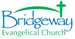 ~ September 2014 ~~ September 2014 ~~ September 2014 ~~ September 2014 ~~ September 2014 ~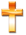 SunMonTueWedThuFriSat1     Labor Day2 3 AWANA@ First Christian6:00 – 7:304 Evening Prayer Chapel @ Maplecrest Apts5 Church Camp Out@ Bixler Lake Park6   Wesley Wolheter Church Camp Out@ Bixler Lake Park7 “Church at the Park”Bixler Lake Lions PavilionBaptisms / Picnic10:30am8 9 6:45- Council Meeting10 AWANA@ First Christian6:00 – 7:3011 Evening Prayer Chapel @ Maplecrest Apts12 Alivia Stickler13 14    8:45 - Breakfast9:15 - Adult & Children’s D6 Sunday School Classes10:30 – Service15 16 Lydia Prayer Group @ 6:3017 AWANA@ First Christian6:00 – 7:3018 Evening Prayer Chapel @ Maplecrest Apts19 Men’s Retreat20 Men’s Retreat21 8:45 - Breakfast9:15 - Adult & Children’s D6 Sunday School Classes10:30 – Service     Men’s Retreat22 Maddie Mory23 24 AWANA@ First Christian6:00 – 7:3025 Mylee WalkupEvening Prayer Chapel @ Maplecrest Apts26 27 Bella SaylesDennis Wolheter28 8:45 - Breakfast9:15 - Adult & Children’s D6 Sunday School Classes10:30 – Service29 30 Notes:Come camp with us – Friday night and Saturday night at Bixler Lake Park and Campground. Evening Prayer Chapel – Anyone interested in serving / witnessing. See Ryan Stickler. All Ladies welcome to Lydia Prayer Group.If you have questions regarding any event, feel free to contact the Church Secretary.Notes:Come camp with us – Friday night and Saturday night at Bixler Lake Park and Campground. Evening Prayer Chapel – Anyone interested in serving / witnessing. See Ryan Stickler. All Ladies welcome to Lydia Prayer Group.If you have questions regarding any event, feel free to contact the Church Secretary.Notes:Come camp with us – Friday night and Saturday night at Bixler Lake Park and Campground. Evening Prayer Chapel – Anyone interested in serving / witnessing. See Ryan Stickler. All Ladies welcome to Lydia Prayer Group.If you have questions regarding any event, feel free to contact the Church Secretary.Notes:Come camp with us – Friday night and Saturday night at Bixler Lake Park and Campground. Evening Prayer Chapel – Anyone interested in serving / witnessing. See Ryan Stickler. All Ladies welcome to Lydia Prayer Group.If you have questions regarding any event, feel free to contact the Church Secretary.